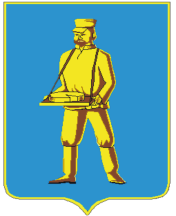 СОВЕТ ДЕПУТАТОВЛОТОШИНСКОГО МУНИЦИПАЛЬНОГО РАЙОНАМОСКОВСКОЙ ОБЛАСТИР Е Ш Е Н И Еот 25.12.2017 № 409/43О внесении изменения в решение Совета депутатов Лотошинского муниципального района от 23.12.2008 №578/59Руководствуясь Жилищным кодексом Российской Федерации, Гражданским кодексом Российской Федерации, Федеральным законом от 06.10.2003 № 131-ФЗ «Об общих принципах организации местного самоуправления в Российской Федерации»,  Федеральным законом от 19.12.2016 № 415-ФЗ «О Федеральном бюджете на 2017 год и на плановый период 2018 и 2019 годов», Федеральным законом от 05.12.2017 № 362-ФЗ «О Федеральном бюджете на 2018 год и на плановый период 2019 и 2020 годов», Совет депутатов Лотошинского муниципального района Московской областир е ш и л:1.  Исходя из уровня инфляции, не превышающего 4,0 процента (декабрь 2017 года к декабрю 2016года), 4 процента (декабрь 2018года  к декабрю 2017года), внести в пункт 1 решения Совета депутатов Лотошинского муниципального   района от 23.12.2008 №578/59 «Об утверждении платы за пользование жилыми помещениями муниципального жилищного фонда коммерческого использования (коммерческий найм) в Лотошинском муниципальном районе Московской области» изменение, установив плату за пользование жилыми помещениями муниципального жилищного фонда коммерческого использования в размере 11руб.16 коп. в месяц за один квадратный метр общей площади жилого помещения.	2.  Настоящее решение вступает в силу с 1 января 2018 года.3.  Опубликовать настоящее решение в газете «Сельская новь» и разместить на официальном сайте www.лотошинье.рф. Председатель Совета депутатовЛотошинского муниципального района                                            Р.Н. СмирновГлава Лотошинского муниципального района                                                                      Е.Л. ДолгасоваВЕРНО:Разослать: депутатам–15 экз., Комитету по управлению имуществом, юридическому отделу, прокурору, городскому поселению Лотошино, редакции газеты «Сельская новь», в дело. 